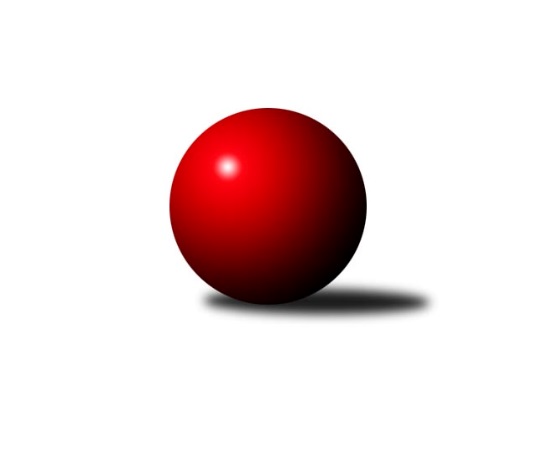 Č.14Ročník 2021/2022	12.5.2024 Západočeská divize 2021/2022Statistika 14. kolaTabulka družstev:		družstvo	záp	výh	rem	proh	skore	sety	průměr	body	plné	dorážka	chyby	1.	Kuž.Holýšov B	15	9	1	5	137 : 103 	(79.0 : 69.0)	2549	19	1746	803	35.4	2.	Kuž.Holýšov A	15	8	3	4	130 : 110 	(81.0 : 73.0)	2594	19	1784	810	37.9	3.	TJ Dobřany	14	7	3	4	127 : 97 	(72.0 : 70.0)	2585	17	1777	808	36	4.	Loko Cheb B	15	8	1	6	128 : 112 	(79.0 : 75.0)	2558	17	1768	790	29.9	5.	Slovan K.Vary B	14	7	2	5	128 : 96 	(60.5 : 57.5)	2640	16	1799	841	29.6	6.	Loko Cheb A	15	8	0	7	122 : 118 	(80.5 : 69.5)	2567	16	1784	783	34.1	7.	Baník Stříbro	14	7	1	6	126 : 98 	(85.0 : 61.0)	2580	15	1773	807	34	8.	Sokol Útvina	14	6	2	6	101 : 123 	(57.0 : 67.0)	2562	14	1773	789	35.2	9.	Kuželky Ji.Hazlov B	14	6	1	7	113 : 111 	(63.5 : 58.5)	2584	13	1770	813	34.9	10.	TJ Havlovice	14	5	0	9	87 : 137 	(57.0 : 73.0)	2495	10	1765	730	46.3	11.	KK Karlovy Vary	14	3	2	9	89 : 135 	(55.0 : 79.0)	2523	8	1753	770	38.1	12.	TJ Jáchymov	14	4	0	10	88 : 136 	(58.5 : 75.5)	2532	8	1754	778	42.6Tabulka doma:		družstvo	záp	výh	rem	proh	skore	sety	průměr	body	maximum	minimum	1.	Baník Stříbro	8	7	1	0	102 : 26 	(64.0 : 26.0)	2698	15	2827	2557	2.	Loko Cheb A	8	7	0	1	90 : 38 	(56.5 : 29.5)	2751	14	2872	2476	3.	Loko Cheb B	7	5	1	1	82 : 30 	(49.5 : 22.5)	2759	11	2830	2636	4.	TJ Dobřany	7	5	1	1	78 : 34 	(47.0 : 33.0)	2597	11	2703	2462	5.	Kuž.Holýšov B	8	5	1	2	84 : 44 	(47.0 : 35.0)	2699	11	2773	2642	6.	Kuž.Holýšov A	7	5	1	1	72 : 40 	(43.0 : 33.0)	2681	11	2734	2619	7.	Sokol Útvina	7	5	1	1	71 : 41 	(34.5 : 17.5)	2565	11	2603	2528	8.	Slovan K.Vary B	7	5	0	2	77 : 35 	(29.5 : 20.5)	2613	10	2680	2562	9.	TJ Havlovice	6	5	0	1	68 : 28 	(41.0 : 31.0)	2529	10	2575	2462	10.	Kuželky Ji.Hazlov B	7	4	1	2	71 : 41 	(31.0 : 25.0)	2674	9	2802	2563	11.	TJ Jáchymov	7	4	0	3	66 : 46 	(31.0 : 25.0)	2490	8	2548	2454	12.	KK Karlovy Vary	7	3	1	3	61 : 51 	(32.0 : 24.0)	2586	7	2637	2549Tabulka venku:		družstvo	záp	výh	rem	proh	skore	sety	průměr	body	maximum	minimum	1.	Kuž.Holýšov B	7	4	0	3	53 : 59 	(32.0 : 34.0)	2555	8	2742	2446	2.	Kuž.Holýšov A	8	3	2	3	58 : 70 	(38.0 : 40.0)	2590	8	2795	2442	3.	Slovan K.Vary B	7	2	2	3	51 : 61 	(31.0 : 37.0)	2638	6	2728	2526	4.	TJ Dobřany	7	2	2	3	49 : 63 	(25.0 : 37.0)	2583	6	2720	2512	5.	Loko Cheb B	8	3	0	5	46 : 82 	(29.5 : 52.5)	2549	6	2685	2368	6.	Kuželky Ji.Hazlov B	7	2	0	5	42 : 70 	(32.5 : 33.5)	2569	4	2709	2476	7.	Sokol Útvina	7	1	1	5	30 : 82 	(22.5 : 49.5)	2561	3	2641	2469	8.	Loko Cheb A	7	1	0	6	32 : 80 	(24.0 : 40.0)	2582	2	2832	2440	9.	KK Karlovy Vary	7	0	1	6	28 : 84 	(23.0 : 55.0)	2512	1	2669	2365	10.	Baník Stříbro	6	0	0	6	24 : 72 	(21.0 : 35.0)	2551	0	2664	2479	11.	TJ Jáchymov	7	0	0	7	22 : 90 	(27.5 : 50.5)	2540	0	2671	2432	12.	TJ Havlovice	8	0	0	8	19 : 109 	(16.0 : 42.0)	2490	0	2671	2407Tabulka podzimní části:		družstvo	záp	výh	rem	proh	skore	sety	průměr	body	doma	venku	1.	Kuž.Holýšov B	11	8	0	3	107 : 69 	(57.0 : 43.0)	2584	16 	4 	0 	2 	4 	0 	1	2.	Slovan K.Vary B	11	7	1	3	113 : 63 	(48.5 : 35.5)	2629	15 	5 	0 	1 	2 	1 	2	3.	Baník Stříbro	11	7	0	4	110 : 66 	(73.0 : 39.0)	2598	14 	7 	0 	0 	0 	0 	4	4.	Kuž.Holýšov A	11	6	2	3	98 : 78 	(57.5 : 54.5)	2625	14 	4 	1 	1 	2 	1 	2	5.	TJ Dobřany	11	5	3	3	97 : 79 	(53.0 : 53.0)	2578	13 	3 	1 	1 	2 	2 	2	6.	Loko Cheb B	11	6	1	4	92 : 84 	(56.0 : 56.0)	2573	13 	4 	1 	1 	2 	0 	3	7.	Loko Cheb A	11	5	0	6	81 : 95 	(54.5 : 49.5)	2570	10 	4 	0 	1 	1 	0 	5	8.	Kuželky Ji.Hazlov B	11	4	1	6	80 : 96 	(50.5 : 55.5)	2573	9 	3 	1 	1 	1 	0 	5	9.	TJ Havlovice	11	4	0	7	70 : 106 	(48.0 : 56.0)	2462	8 	4 	0 	1 	0 	0 	6	10.	Sokol Útvina	11	3	2	6	67 : 109 	(44.0 : 60.0)	2547	8 	3 	1 	1 	0 	1 	5	11.	KK Karlovy Vary	11	2	2	7	73 : 103 	(38.0 : 62.0)	2528	6 	2 	1 	2 	0 	1 	5	12.	TJ Jáchymov	11	3	0	8	68 : 108 	(44.0 : 60.0)	2524	6 	3 	0 	2 	0 	0 	6Tabulka jarní části:		družstvo	záp	výh	rem	proh	skore	sety	průměr	body	doma	venku	1.	Sokol Útvina	3	3	0	0	34 : 14 	(13.0 : 7.0)	2613	6 	2 	0 	0 	1 	0 	0 	2.	Loko Cheb A	4	3	0	1	41 : 23 	(26.0 : 20.0)	2626	6 	3 	0 	0 	0 	0 	1 	3.	Kuž.Holýšov A	4	2	1	1	32 : 32 	(23.5 : 18.5)	2563	5 	1 	0 	0 	1 	1 	1 	4.	Kuželky Ji.Hazlov B	3	2	0	1	33 : 15 	(13.0 : 3.0)	2683	4 	1 	0 	1 	1 	0 	0 	5.	TJ Dobřany	3	2	0	1	30 : 18 	(19.0 : 17.0)	2610	4 	2 	0 	0 	0 	0 	1 	6.	Loko Cheb B	4	2	0	2	36 : 28 	(23.0 : 19.0)	2601	4 	1 	0 	0 	1 	0 	2 	7.	Kuž.Holýšov B	4	1	1	2	30 : 34 	(22.0 : 26.0)	2538	3 	1 	1 	0 	0 	0 	2 	8.	TJ Jáchymov	3	1	0	2	20 : 28 	(14.5 : 15.5)	2558	2 	1 	0 	1 	0 	0 	1 	9.	TJ Havlovice	3	1	0	2	17 : 31 	(9.0 : 17.0)	2596	2 	1 	0 	0 	0 	0 	2 	10.	KK Karlovy Vary	3	1	0	2	16 : 32 	(17.0 : 17.0)	2548	2 	1 	0 	1 	0 	0 	1 	11.	Baník Stříbro	3	0	1	2	16 : 32 	(12.0 : 22.0)	2602	1 	0 	1 	0 	0 	0 	2 	12.	Slovan K.Vary B	3	0	1	2	15 : 33 	(12.0 : 22.0)	2649	1 	0 	0 	1 	0 	1 	1 Zisk bodů pro družstvo:		jméno hráče	družstvo	body	zápasy	v %	dílčí body	sety	v %	1.	Petr Rajlich 	Loko Cheb B  	26	/	15	(87%)		/		(%)	2.	Ivan Žaloudík 	KK Karlovy Vary 	25	/	14	(89%)		/		(%)	3.	Ladislav Lipták 	Loko Cheb A  	24	/	14	(86%)		/		(%)	4.	František Douša 	Loko Cheb A  	24	/	15	(80%)		/		(%)	5.	Petr Haken 	Kuželky Ji.Hazlov B 	22	/	12	(92%)		/		(%)	6.	Viktor Šlajer 	Kuž.Holýšov B 	22	/	13	(85%)		/		(%)	7.	Jiří Šrek 	TJ Jáchymov 	21	/	13	(81%)		/		(%)	8.	Jan Vacikar 	Baník Stříbro 	20	/	13	(77%)		/		(%)	9.	Martin Šlajer 	Kuž.Holýšov A 	20	/	15	(67%)		/		(%)	10.	Petr Kučera 	TJ Dobřany 	18	/	12	(75%)		/		(%)	11.	Jiří Šlajer 	Kuž.Holýšov A 	18	/	12	(75%)		/		(%)	12.	Lukáš Holý 	Slovan K.Vary B 	18	/	13	(69%)		/		(%)	13.	Marcel Toužimský 	Slovan K.Vary B 	18	/	13	(69%)		/		(%)	14.	Tomáš Lukeš 	Kuž.Holýšov B 	18	/	14	(64%)		/		(%)	15.	Václav Kříž ml.	Sokol Útvina 	18	/	14	(64%)		/		(%)	16.	Matěj Chlubna 	Kuž.Holýšov B 	18	/	15	(60%)		/		(%)	17.	Michael Wittwar 	Kuželky Ji.Hazlov B 	17	/	14	(61%)		/		(%)	18.	Václav Loukotka 	Baník Stříbro 	16	/	13	(62%)		/		(%)	19.	Tomáš Beck ml.	Slovan K.Vary B 	16	/	13	(62%)		/		(%)	20.	Vít Červenka 	Sokol Útvina 	16	/	13	(62%)		/		(%)	21.	Jana Komancová 	Kuželky Ji.Hazlov B 	16	/	13	(62%)		/		(%)	22.	Jakub Růžička 	Loko Cheb A  	16	/	14	(57%)		/		(%)	23.	Michal Lohr 	TJ Dobřany 	16	/	14	(57%)		/		(%)	24.	Pavel Pivoňka 	TJ Havlovice  	15	/	12	(63%)		/		(%)	25.	Bedřich Horka 	Kuž.Holýšov B 	15	/	13	(58%)		/		(%)	26.	Jan Kříž 	Sokol Útvina 	15	/	14	(54%)		/		(%)	27.	Jiří Rádl 	TJ Havlovice  	14	/	12	(58%)		/		(%)	28.	Johannes Luster 	Slovan K.Vary B 	14	/	12	(58%)		/		(%)	29.	Jan Laksar 	Kuž.Holýšov A 	14	/	13	(54%)		/		(%)	30.	Josef Dvořák 	TJ Dobřany 	14	/	13	(54%)		/		(%)	31.	Miroslav Vlček 	TJ Jáchymov 	14	/	13	(54%)		/		(%)	32.	Marek Smetana 	TJ Dobřany 	14	/	14	(50%)		/		(%)	33.	Jiří Jaroš 	Loko Cheb B  	14	/	15	(47%)		/		(%)	34.	Pavel Treppesch 	Baník Stříbro 	12	/	9	(67%)		/		(%)	35.	Jan Myslík 	Kuž.Holýšov A 	12	/	10	(60%)		/		(%)	36.	Jan Čech 	Baník Stříbro 	12	/	12	(50%)		/		(%)	37.	Lubomír Martinek 	KK Karlovy Vary 	12	/	14	(43%)		/		(%)	38.	Dagmar Rajlichová 	Loko Cheb B  	12	/	14	(43%)		/		(%)	39.	Tomáš Vrba 	TJ Havlovice  	12	/	14	(43%)		/		(%)	40.	Pavel Repčík 	Kuželky Ji.Hazlov B 	12	/	14	(43%)		/		(%)	41.	Lenka Pivoňková 	Loko Cheb B  	12	/	15	(40%)		/		(%)	42.	Vojtěch Kořan 	TJ Dobřany 	11	/	13	(42%)		/		(%)	43.	Pavel Schubert 	Loko Cheb A  	11	/	15	(37%)		/		(%)	44.	Bohumil Jirka 	Kuž.Holýšov A 	10	/	5	(100%)		/		(%)	45.	David Junek 	Baník Stříbro 	10	/	6	(83%)		/		(%)	46.	Daniel Šeterle 	Kuž.Holýšov A 	10	/	9	(56%)		/		(%)	47.	Vítězslav Vodehnal 	KK Karlovy Vary 	10	/	10	(50%)		/		(%)	48.	Kamil Bláha 	Kuželky Ji.Hazlov B 	10	/	11	(45%)		/		(%)	49.	Jiří Kalista 	TJ Havlovice  	10	/	12	(42%)		/		(%)	50.	Stanislav Veselý 	Sokol Útvina 	10	/	14	(36%)		/		(%)	51.	Dana Blaslová 	TJ Jáchymov 	10	/	14	(36%)		/		(%)	52.	Miroslav Pivoňka 	Loko Cheb B  	10	/	14	(36%)		/		(%)	53.	Vlastimil Kraus 	Kuž.Holýšov B 	10	/	15	(33%)		/		(%)	54.	Zdeněk Eichler 	Loko Cheb A  	10	/	15	(33%)		/		(%)	55.	Radek Cimbala 	Slovan K.Vary B 	9	/	9	(50%)		/		(%)	56.	Bronislava Hánělová 	KK Karlovy Vary 	8	/	8	(50%)		/		(%)	57.	Hana Berkovcová 	Loko Cheb B  	8	/	8	(50%)		/		(%)	58.	Bernard Vraniak 	Baník Stříbro 	8	/	9	(44%)		/		(%)	59.	Jan Gottwald 	TJ Havlovice  	8	/	9	(44%)		/		(%)	60.	Pavel Sloup 	TJ Dobřany 	8	/	10	(40%)		/		(%)	61.	Petr Ježek 	Kuž.Holýšov B 	8	/	12	(33%)		/		(%)	62.	Vlastimil Hlavatý 	Sokol Útvina 	8	/	12	(33%)		/		(%)	63.	Martin Kuchař 	TJ Jáchymov 	7	/	14	(25%)		/		(%)	64.	Jiří Nováček 	Loko Cheb B  	6	/	3	(100%)		/		(%)	65.	František Živný 	TJ Jáchymov 	6	/	5	(60%)		/		(%)	66.	Petr Čolák 	KK Karlovy Vary 	6	/	8	(38%)		/		(%)	67.	Jiří Hojsák 	KK Karlovy Vary 	6	/	9	(33%)		/		(%)	68.	Vladimír Šraga 	Baník Stříbro 	6	/	9	(33%)		/		(%)	69.	Daniela Stašová 	Slovan K.Vary B 	6	/	9	(33%)		/		(%)	70.	Jan Vank 	KK Karlovy Vary 	6	/	9	(33%)		/		(%)	71.	Jaroslav Dobiáš 	Sokol Útvina 	6	/	12	(25%)		/		(%)	72.	Jan Adam 	Loko Cheb A  	5	/	15	(17%)		/		(%)	73.	Roman Chlubna 	Kuž.Holýšov B 	4	/	2	(100%)		/		(%)	74.	Karel Smrž 	Baník Stříbro 	4	/	2	(100%)		/		(%)	75.	Pavel Basl 	Baník Stříbro 	4	/	3	(67%)		/		(%)	76.	Marek Eisman 	TJ Dobřany 	4	/	4	(50%)		/		(%)	77.	Petr Ziegler 	TJ Havlovice  	4	/	5	(40%)		/		(%)	78.	Eva Nováčková 	Loko Cheb B  	4	/	5	(40%)		/		(%)	79.	Josef Vdovec 	Kuž.Holýšov A 	4	/	5	(40%)		/		(%)	80.	Filip Střeska 	Kuželky Ji.Hazlov B 	4	/	6	(33%)		/		(%)	81.	Ladislav Martínek 	TJ Jáchymov 	4	/	6	(33%)		/		(%)	82.	Ivana Nová 	TJ Jáchymov 	4	/	6	(33%)		/		(%)	83.	Milan Laksar 	Kuž.Holýšov A 	4	/	7	(29%)		/		(%)	84.	Irena Živná 	TJ Jáchymov 	4	/	10	(20%)		/		(%)	85.	Pavel Benčík 	Kuželky Ji.Hazlov B 	4	/	12	(17%)		/		(%)	86.	Jakub Janouch 	Kuž.Holýšov A 	4	/	14	(14%)		/		(%)	87.	Jiří Jelínek 	TJ Dobřany 	2	/	1	(100%)		/		(%)	88.	Gabriela Bartoňová 	TJ Havlovice  	2	/	1	(100%)		/		(%)	89.	Jakub Solfronk 	TJ Dobřany 	2	/	1	(100%)		/		(%)	90.	Luboš Špís 	TJ Dobřany 	2	/	1	(100%)		/		(%)	91.	Jiří Kubínek 	Sokol Útvina 	2	/	1	(100%)		/		(%)	92.	Václav Kříž st.	Sokol Útvina 	2	/	2	(50%)		/		(%)	93.	Pavel Pazdera 	KK Karlovy Vary 	2	/	2	(50%)		/		(%)	94.	Václav Zeman 	KK Karlovy Vary 	2	/	3	(33%)		/		(%)	95.	Miroslav Martínek 	Kuž.Holýšov B 	2	/	4	(25%)		/		(%)	96.	Petr Beseda 	Slovan K.Vary B 	2	/	7	(14%)		/		(%)	97.	Josef Nedoma 	TJ Havlovice  	2	/	8	(13%)		/		(%)	98.	Jaroslav Páv 	Slovan K.Vary B 	1	/	1	(50%)		/		(%)	99.	Pavel Feksa 	Loko Cheb B  	0	/	1	(0%)		/		(%)	100.	Štefan Mrenica 	TJ Jáchymov 	0	/	1	(0%)		/		(%)	101.	Jaroslav Harančík 	Baník Stříbro 	0	/	1	(0%)		/		(%)	102.	Martin Bezouška 	TJ Jáchymov 	0	/	1	(0%)		/		(%)	103.	Jaroslav Kovář 	TJ Jáchymov 	0	/	1	(0%)		/		(%)	104.	Pavel Bránický 	Kuželky Ji.Hazlov B 	0	/	1	(0%)		/		(%)	105.	Daniel Hussar 	Loko Cheb A  	0	/	1	(0%)		/		(%)	106.	Petr Sloup 	TJ Dobřany 	0	/	1	(0%)		/		(%)	107.	Jiří Pivoňka ml.	TJ Havlovice  	0	/	1	(0%)		/		(%)	108.	Jan Bartoš 	Kuželky Ji.Hazlov B 	0	/	1	(0%)		/		(%)	109.	Adolf Klepáček 	Loko Cheb B  	0	/	1	(0%)		/		(%)	110.	Štěpánka Peštová 	TJ Havlovice  	0	/	1	(0%)		/		(%)	111.	Adam Ticháček 	TJ Havlovice  	0	/	2	(0%)		/		(%)	112.	Miroslav Lukáš 	TJ Havlovice  	0	/	2	(0%)		/		(%)	113.	Miroslav Špoták 	TJ Havlovice  	0	/	2	(0%)		/		(%)	114.	Ivana Lukášová 	TJ Havlovice  	0	/	3	(0%)		/		(%)	115.	Josef Ženíšek 	KK Karlovy Vary 	0	/	5	(0%)		/		(%)Průměry na kuželnách:		kuželna	průměr	plné	dorážka	chyby	výkon na hráče	1.	Lokomotiva Cheb, 1-2	2692	1830	862	31.3	(448.8)	2.	Kuželky Holýšov, 1-2	2652	1819	833	37.7	(442.1)	3.	Hazlov, 1-4	2647	1814	833	35.2	(441.3)	4.	Stříbro, 1-4	2617	1801	816	36.5	(436.3)	5.	Karlovy Vary, 1-4	2578	1782	796	36.1	(429.8)	6.	TJ Dobřany, 1-2	2548	1753	795	35.4	(424.7)	7.	Sokol Útvina, 1-2	2530	1751	778	43.4	(421.7)	8.	Havlovice, 1-2	2508	1723	784	35.8	(418.0)	9.	Jáchymov, 1-2	2473	1729	744	43.6	(412.3)Nejlepší výkony na kuželnách:Lokomotiva Cheb, 1-2Loko Cheb A 	2872	12. kolo	Ladislav Lipták 	Loko Cheb A 	558	8. koloLoko Cheb A 	2848	8. kolo	Ladislav Lipták 	Loko Cheb A 	555	11. koloLoko Cheb A 	2832	5. kolo	Ladislav Lipták 	Loko Cheb A 	546	5. koloLoko Cheb B 	2830	13. kolo	Ladislav Lipták 	Loko Cheb A 	545	14. koloLoko Cheb B 	2826	9. kolo	Ladislav Lipták 	Loko Cheb A 	537	1. koloLoko Cheb B 	2821	10. kolo	Ivan Žaloudík 	KK Karlovy Vary	535	10. koloLoko Cheb A 	2816	6. kolo	František Douša 	Loko Cheb A 	528	12. koloLoko Cheb A 	2803	11. kolo	František Douša 	Loko Cheb A 	515	5. koloLoko Cheb B 	2803	5. kolo	Jiří Šlajer 	Kuž.Holýšov A	514	9. koloKuž.Holýšov A	2795	9. kolo	Lenka Pivoňková 	Loko Cheb B 	511	9. koloKuželky Holýšov, 1-2Kuž.Holýšov B	2773	11. kolo	Matěj Chlubna 	Kuž.Holýšov B	512	2. koloKuž.Holýšov B	2742	8. kolo	Tomáš Lukeš 	Kuž.Holýšov B	509	11. koloKuž.Holýšov A	2734	13. kolo	Jiří Šlajer 	Kuž.Holýšov A	506	4. koloKuž.Holýšov A	2732	7. kolo	Martin Šlajer 	Kuž.Holýšov A	498	7. koloSlovan K.Vary B	2728	4. kolo	Matěj Chlubna 	Kuž.Holýšov B	496	7. koloKuž.Holýšov B	2722	2. kolo	Jan Vacikar 	Baník Stříbro	492	4. koloKuž.Holýšov B	2721	7. kolo	Viktor Šlajer 	Kuž.Holýšov B	492	11. koloTJ Dobřany	2720	10. kolo	Viktor Šlajer 	Kuž.Holýšov B	489	7. koloKuž.Holýšov B	2712	13. kolo	Viktor Šlajer 	Kuž.Holýšov B	486	10. koloKuž.Holýšov B	2712	10. kolo	Jan Gottwald 	TJ Havlovice 	482	13. koloHazlov, 1-4Kuželky Ji.Hazlov B	2802	8. kolo	Pavel Repčík 	Kuželky Ji.Hazlov B	503	8. koloKuželky Ji.Hazlov B	2754	2. kolo	Martin Šlajer 	Kuž.Holýšov A	497	6. koloKuželky Ji.Hazlov B	2730	12. kolo	Petr Haken 	Kuželky Ji.Hazlov B	490	12. koloSlovan K.Vary B	2707	2. kolo	Michael Wittwar 	Kuželky Ji.Hazlov B	483	8. koloKuž.Holýšov A	2702	6. kolo	Jana Komancová 	Kuželky Ji.Hazlov B	481	4. koloKuželky Ji.Hazlov B	2653	4. kolo	Vít Červenka 	Sokol Útvina	480	13. koloSokol Útvina	2641	13. kolo	Kamil Bláha 	Kuželky Ji.Hazlov B	478	2. koloKuželky Ji.Hazlov B	2620	13. kolo	Tomáš Beck ml.	Slovan K.Vary B	476	2. koloKuželky Ji.Hazlov B	2596	11. kolo	Jana Komancová 	Kuželky Ji.Hazlov B	469	2. koloTJ Dobřany	2592	11. kolo	Václav Kříž ml.	Sokol Útvina	467	13. koloStříbro, 1-4Baník Stříbro	2827	8. kolo	Jiří Šrek 	TJ Jáchymov	521	11. koloBaník Stříbro	2771	5. kolo	Jan Vacikar 	Baník Stříbro	511	8. koloBaník Stříbro	2733	11. kolo	David Junek 	Baník Stříbro	508	5. koloBaník Stříbro	2722	6. kolo	David Junek 	Baník Stříbro	497	8. koloBaník Stříbro	2697	10. kolo	Jan Vacikar 	Baník Stříbro	487	11. koloBaník Stříbro	2656	13. kolo	Václav Loukotka 	Baník Stříbro	485	11. koloBaník Stříbro	2624	3. kolo	David Junek 	Baník Stříbro	485	10. koloSlovan K.Vary B	2605	13. kolo	David Junek 	Baník Stříbro	484	3. koloKuželky Ji.Hazlov B	2604	3. kolo	Václav Loukotka 	Baník Stříbro	483	5. koloKuž.Holýšov B	2568	6. kolo	Jan Vacikar 	Baník Stříbro	481	6. koloKarlovy Vary, 1-4Kuželky Ji.Hazlov B	2690	14. kolo	Tomáš Lukeš 	Kuž.Holýšov B	508	5. koloSlovan K.Vary B	2680	6. kolo	Petr Haken 	Kuželky Ji.Hazlov B	487	14. koloLoko Cheb B 	2678	12. kolo	Lubomír Martinek 	KK Karlovy Vary	486	13. koloSlovan K.Vary B	2655	11. kolo	Martin Šlajer 	Kuž.Holýšov A	484	3. koloKuž.Holýšov A	2646	3. kolo	Ivan Žaloudík 	KK Karlovy Vary	481	2. koloKK Karlovy Vary	2637	12. kolo	Petr Haken 	Kuželky Ji.Hazlov B	477	9. koloSlovan K.Vary B	2613	14. kolo	Ivan Žaloudík 	KK Karlovy Vary	472	4. koloKuž.Holýšov B	2605	5. kolo	Jakub Růžička 	Loko Cheb B 	469	12. koloKK Karlovy Vary	2602	13. kolo	Petr Rajlich 	Loko Cheb B 	467	6. koloSlovan K.Vary B	2594	3. kolo	Bohumil Jirka 	Kuž.Holýšov A	466	3. koloTJ Dobřany, 1-2TJ Dobřany	2703	12. kolo	Jiří Šrek 	TJ Jáchymov	482	4. koloTJ Dobřany	2661	4. kolo	Josef Vdovec 	Kuž.Holýšov A	463	5. koloTJ Dobřany	2637	5. kolo	Petr Rajlich 	Loko Cheb B 	463	1. koloTJ Dobřany	2599	14. kolo	Marek Smetana 	TJ Dobřany	462	12. koloTJ Dobřany	2578	9. kolo	Tomáš Lukeš 	Kuž.Holýšov B	462	12. koloTJ Jáchymov	2553	4. kolo	Vojtěch Kořan 	TJ Dobřany	461	12. koloTJ Dobřany	2539	7. kolo	Vojtěch Kořan 	TJ Dobřany	461	4. koloSokol Útvina	2528	7. kolo	Josef Dvořák 	TJ Dobřany	456	12. koloLoko Cheb B 	2526	1. kolo	Marek Eisman 	TJ Dobřany	454	5. koloKuž.Holýšov A	2491	5. kolo	Marek Eisman 	TJ Dobřany	454	4. koloSokol Útvina, 1-2Sokol Útvina	2603	14. kolo	Jan Kříž 	Sokol Útvina	480	1. koloSlovan K.Vary B	2576	5. kolo	Václav Kříž ml.	Sokol Útvina	466	3. koloSokol Útvina	2572	6. kolo	Jan Kříž 	Sokol Útvina	465	5. koloSokol Útvina	2565	12. kolo	Vít Červenka 	Sokol Útvina	457	5. koloSokol Útvina	2564	5. kolo	Jan Kříž 	Sokol Útvina	456	6. koloSokol Útvina	2563	8. kolo	Matěj Chlubna 	Kuž.Holýšov B	455	3. koloSokol Útvina	2562	1. kolo	Vlastimil Hlavatý 	Sokol Útvina	451	8. koloKuž.Holýšov B	2541	3. kolo	Dana Blaslová 	TJ Jáchymov	451	8. koloSokol Útvina	2528	3. kolo	Jan Vank 	KK Karlovy Vary	449	6. koloBaník Stříbro	2487	12. kolo	Vít Červenka 	Sokol Útvina	449	14. koloHavlovice, 1-2TJ Havlovice 	2575	10. kolo	Michael Wittwar 	Kuželky Ji.Hazlov B	456	10. koloTJ Havlovice 	2563	14. kolo	Petr Kučera 	TJ Dobřany	455	6. koloTJ Havlovice 	2561	6. kolo	Jiří Rádl 	TJ Havlovice 	454	14. koloTJ Havlovice 	2516	9. kolo	Ivana Lukášová 	TJ Havlovice 	452	10. koloKuželky Ji.Hazlov B	2513	10. kolo	Tomáš Lukeš 	Kuž.Holýšov B	452	14. koloTJ Dobřany	2512	6. kolo	Viktor Šlajer 	Kuž.Holýšov B	450	14. koloLoko Cheb B 	2510	3. kolo	Petr Ziegler 	TJ Havlovice 	450	9. koloTJ Havlovice 	2495	3. kolo	Pavel Pivoňka 	TJ Havlovice 	448	10. koloKuž.Holýšov B	2481	14. kolo	Pavel Pivoňka 	TJ Havlovice 	446	3. koloSokol Útvina	2469	9. kolo	Jiří Kalista 	TJ Havlovice 	446	1. koloJáchymov, 1-2TJ Jáchymov	2548	9. kolo	Petr Haken 	Kuželky Ji.Hazlov B	474	5. koloSlovan K.Vary B	2526	9. kolo	Matěj Chlubna 	Kuž.Holýšov B	473	1. koloKuž.Holýšov A	2522	12. kolo	Martin Šlajer 	Kuž.Holýšov A	467	12. koloTJ Jáchymov	2522	12. kolo	Ivan Žaloudík 	KK Karlovy Vary	465	3. koloKuž.Holýšov B	2499	1. kolo	Miroslav Vlček 	TJ Jáchymov	459	9. koloTJ Jáchymov	2496	3. kolo	Dana Blaslová 	TJ Jáchymov	455	12. koloKuželky Ji.Hazlov B	2494	5. kolo	Michael Wittwar 	Kuželky Ji.Hazlov B	447	5. koloTJ Jáchymov	2485	14. kolo	Tomáš Beck ml.	Slovan K.Vary B	445	9. koloTJ Jáchymov	2470	1. kolo	Petr Rajlich 	Loko Cheb B 	444	14. koloTJ Jáchymov	2458	5. kolo	Jan Gottwald 	TJ Havlovice 	441	7. koloČetnost výsledků:	8.0 : 8.0	7x	7.0 : 9.0	1x	6.0 : 10.0	10x	4.0 : 12.0	7x	16.0 : 0.0	6x	15.0 : 1.0	1x	14.0 : 2.0	19x	13.0 : 3.0	3x	12.0 : 4.0	18x	11.0 : 5.0	1x	10.0 : 6.0	11x